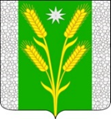 СОВЕТ БЕЗВОДНОГО СЕЛЬСКОГО ПОСЕЛЕНИЯКУРГАНИНСКОГО РАЙОНАРЕШЕНИЕот 21.12.2020 г.                                                                                            № 70/1поселок СтепнойОб утверждении расходов, направленных за счет собственных свободных остатков денежных средств бюджета Безводного сельского поселения Курганинского района на 1 января 2020 г.На основании статьи 96 Бюджетного кодекса Российской Федерации, решения Совета Безводного сельского поселения Курганинского района от 20 декабря 2019 года № 20 «О бюджете Безводного сельского поселения Курганинского района на 2020 год» Совет Безводного сельского поселения Курганинского района р е ш и л:1. Утвердить расходы, направленные за счет собственных свободных остатков денежных средств бюджета Безводного сельского поселения на 1 января 2020 года в сумме 49288 (сорока девяти тысяч двухсот восьмидесяти восьми) рублей 10 копеек, в том числе по разделам и подразделам функциональной классификации расходов бюджетов Российской Федерации согласно приложению.2. Контроль за выполнением настоящего решения оставляю за собой.3. Решение вступает в силу со дня его подписания.Глава Безводного сельского поселения Курганинского района                                                                 Н.Н. Барышникова